ПРОЕКТ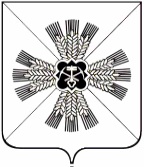 РОССИЙСКАЯ ФЕДЕРАЦИЯКЕМЕРОВСКАЯ ОБЛАСТЬПРОМЫШЛЕННОВСКИЙ МУНИЦИПАЛЬНЫЙ РАЙОНСОВЕТ НАРОДНЫХ ДЕПУТАТОВПРОМЫШЛЕННОВСКОГО МУНИЦИПАЛЬНОГО РАЙОНА6-й созыв, 10-е заседаниеРЕШЕНИЕот _________ № ____пгт. ПромышленнаяО состоянии преступности и законности среди несовершеннолетних на территории Промышленновского муниципального района по итогам 2018 годаЗаслушав информацию заместителя главы Промышленновского муниципального района С.А. Федарюк о состоянии преступности и законности среди несовершеннолетних на территории Промышленновского муниципального района по итогам 2018 года, Совет народных депутатов Промышленновского муниципального района РЕШИЛ:1. Информацию заместителя главы Промышленновского муниципального района С.А. Федарюк о состоянии преступности и законности среди несовершеннолетних на территории Промышленновского муниципального района по итогам 2018 года принять к сведению.2. Рекомендовать заместителю главы Промышленновского муниципального района  С.А. Федарюк не допускать фактов нарушения прав и законных интересов несовершеннолетних.3. Рекомендовать начальнику Управления образования администрации Промышленновского муниципального района Т.В. Мясоедовой:3.1.  продолжить  практику  разъяснительной  работы  среди родителей  об административной ответственности за  ненадлежащее  воспитание, обучение  и  содержание  детей,  контроле их поведения во вне учебное время;3.2. усилить  работу  по профилактике правонарушений в подростковой среде;3.3. усилить профилактическую работу, направленную на выявление неблагополучных семей и  детей, оказавшихся в трудной жизненной ситуации; 3.4. обеспечить соблюдение требований трудового законодательства при трудоустройстве несовершеннолетних в летний период времени;3.5. усилить контроль в части соблюдения требований правил подбора, предъявляемым к опекунам или попечителям, установленным Семейным кодексом Российской Федерации, а также сроками рассмотрения документов, представляемых гражданами, выразивших желание стать опекунами или попечителями несовершеннолетних граждан либо принять детей, оставшихся без попечения родителей, в семью на воспитание в иных установленных семейным законодательством Российской Федерации формах;3.6. соблюдать требования законодательства при обеспечении специализированными  жилыми помещениями детей-сирот и детей, оставшихся без попечения родителей.4. Рекомендовать директору МБУ «Комплексный центр социального обслуживания населения» Е.М. Оленберг:4.1. обеспечить своевременный обмен информацией с другими субъектами системы профилактики правонарушений, в том числе о жестоком обращении с детьми;4.2. обеспечить контроль за выполнением реабилитационных мероприятий, указанных в индивидуальных программах реабилитации по  работе с семьями, в том числе с  учетом индивидуальных особенностей семьи.5. Настоящее решение подлежит обнародованию на официальном сайте администрации Промышленновского муниципального района в сети Интернет.6. Контроль за исполнением настоящего решения возложить на комиссию по социальным вопросам (Л.В. Тишкина).7. Настоящее решение вступает в силу с даты подписания.ПредседательСовета народных депутатовПромышленновского муниципального района  Т.П. МотрийГлаваПромышленновского муниципального района Д.П. Ильин